SZKOLNY KONKURS FOTOGRAFICZNY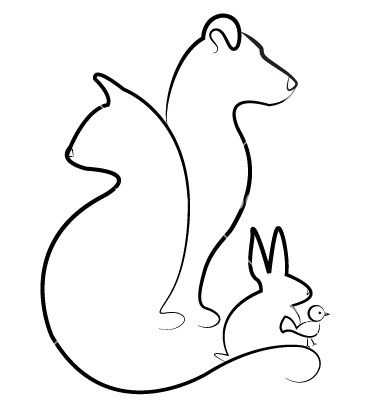 „MÓJ PUPIL W OBIEKTYWIE” Organizator: Nauczyciel SP46 w Łodzi: Dorota Peła-Matusiak, Jury w składzie:Dorota Peła-Matusiak, Małgorzata Florczak, Hanna Lewandowska Cele konkursu:  rozwijanie aktywności twórczej dzieci, rozwijanie zainteresowań wykraczających poza podstawowy program realizowany w szkole, kształtowanie umiejętności samodzielnego wykonywania fotografii. Regulamin konkursu: Konkurs adresowany jest do uczniów klas kl. I-VIII, Do konkursu mogą być zgłaszane wyłącznie prace indywidualne w formie zdjęć Prace konkursowe przesyłamy na adres        d.pela@sp46.elodz.edu.pl Każdy uczestnik może złożyć jedno zdjęcie Wraz ze zdjęciem przesyłamy opis według wzoru:IMIĘ I NAZWISKO AUTORA, KLASA TYTUŁ ZDJĘCIA - propozycja autora IMIĘ PUPILA, WIEK FOTOGRAFOWANEGO ZWIERZĘCIA DATA WYKONANIA ZDJĘCIA Fotografie, na których będą się znajdować jakiekolwiek znaki, cyfry będą dyskwalifikowane Prace niezgodne z regulaminem, oddane po terminie nie będą brane pod uwagę. Zdjęcia należy dostarczyć do organizatorów do dnia 13.03.2020r. Rozstrzygnięcie konkursu nastąpi do dn. 29.03.2020r. Oceny zdjęć dokona jury powołane przez organizatorów. Decyzje jury są ostateczne. Nagrodzone prace będą opublikowane na stronie internetowej szkoły. Z dostarczonych prac zostaną wybrane 3 najlepsze, których autorzy otrzymają dyplomy, a ich pupile drobne smakołyki. Najciekawsze prace wezmą udział w wystawie „Mój pupil” towarzyszącej konkursowi. 